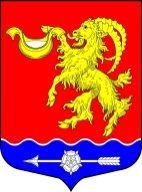 МЕСТНАЯ АДМИНИСТРАЦИЯ МУНИЦИПАЛЬНОГО ОБРАЗОВАНИЯГОРБУНКОВСКОЕ СЕЛЬСКОЕ ПОСЕЛЕНИЕ МУНИЦИПАЛЬНОГО ОБРАЗОВАНИЯ ЛОМОНОСОВСКОГО МУНИЦИПАЛЬНОГО РАЙОНА  ЛЕНИНГРАДСКОЙ ОБЛАСТИРАСПОРЯЖЕНИЕот 21 декабря 2020 года                                                                                                                № 42«Об утверждении плана проведения плановых проверок при осуществлении ведомственного контроля за соблюдением трудового законодательства и иных нормативных правовых актов, содержащих нормы трудового права в учреждениях и предприятиях, подведомственных местной администрации муниципального образования Горбунковское сельское поселение муниципального образования  Ломоносовского муниципального района Ленинградской области»На основании Федерального закона от 06.10.2003 № 131-ФЗ "Об общих принципах организации местного самоуправления в Российской Федерации", в соответствии со статьей 353.1 Трудового кодекса Российской Федерации, Областного закона Ленинградской области от 15.04.2019 № 19-оз "О порядке и условиях осуществления ведомственного контроля за соблюдением трудового законодательства и иных нормативных правовых актов, содержащих нормы трудового права, в Ленинградской области", Устава муниципального образования Горбунковское сельское поселение муниципального образования Ломоносовского муниципального района Ленинградской области, РАСПОРЯЖАЮСЬ:Утвердить план проведения плановых проверок при осуществлении ведомственного контроля за соблюдением трудового законодательства и иных нормативно правовых актов, содержащих нормы трудового права в учреждениях и предприятиях, подведомственных местной администрации муниципального образования Горбунковское сельское поселение муниципального образования Ломоносовского муниципального района Ленинградской области, на 2021 г. (Приложение № 1).Обеспечить размещение плана проведения плановых проверок при осуществлении ведомственного контроля за соблюдением трудового законодательства и  иных нормативно правовых актов, содержащих нормы трудового права в учреждениях и предприятиях, подведомственных местной администрации муниципального образования Горбунковское сельское поселение муниципального образования Ломоносовского муниципального района Ленинградской области на официальном сайте Горбунковского сельского поселения по электронному адресу: www.gorbunki-lmr.ru.Контроль за исполнением распоряжения оставляю за собой.И.о. главы местной администрациимуниципального образованияГорбунковское сельское поселение                        			                                В.В. Фалалеев